St. Patrick’s National School.  Roll No. 19423J 			                                              Drumshanbo, Co. Leitrim. N41 PY61.Tel:  071 96 41755Email:  stpatricksnsdrumshanbo@gmail.comWebsite:  stpatricksnsdrumshanbo.ieCalendar 2023 – 2024Re-opening:  Thursday 31st August, 2023.The school will be closed on the following dates for the school year 2023 – 2024.October 2023 mid-term break:School will be closed from Monday 30th October, 2023 to Friday 3rd November, 2023 inclusive. Christmas 2023:Closing on Friday 22nd December, 2023 (last day of term). All schools re-open on Monday 8th January,2024.February 2024:School will be closed on Monday 5th February, 2024 – (Public Holiday).Mid-term break:School will be closed on Thursday 15th and Friday 16th February, 2024.March 2024:School will be closed on Monday 18th March, 2024 - (Bank Holiday for St. Patrick’s Day).Easter 2024:Closing on Friday 22nd March, 2024 (last day of term) and re-opening on Monday 8th April, 2024.May 2024:School will be closed on Monday 6th May, 2024 - (Public Holiday) and Tuesday 7th May, 2024.June 2024:School will be closed on Monday 3rd June, 2024 - (Public Holiday).           School will close for summer holidays on Tuesday 25th June, 2024.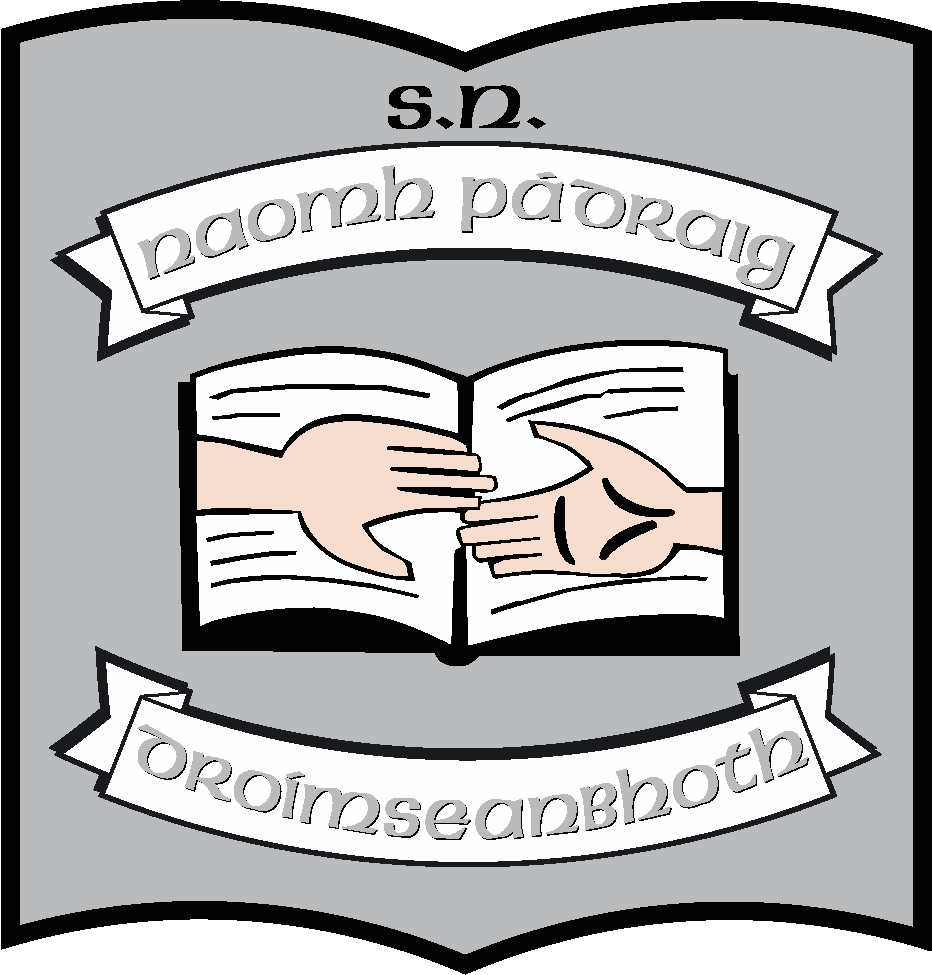 